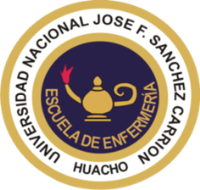 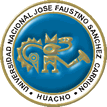 UNIVERSIDAD NACIONAL JOSE FAUSTINO SANCHEZ CARRIONFACULTAD DE MEDICINA HUMANADEPARTAMENTO ACADEMICO DE ENFERMERIAESCUELA ACADEMICO PROFESIONAL DE ENFERMERIASILABO POR COMPETENCIASENFERMERIA EN EMERGENCIAS Y DESASTRECODIGO: 51503DOCENTE: YULISSA NOVALI COLLANTES VILCHEZ.2017 –IHUACHO-PERUUNIVERSIDAD NACIONAL JOSE FAUSTINO SANCHEZ CARRION    FACULTAD DE MEDICINA HUMANA Departamento Académico de EnfermeríaSILABO DE ENERMERÌA EN EMERGENCIAS Y DESASTRES.I.  DATOS GENERALESCÓDIGO DE LA ASIGNATURA		: 51-503ESCUELA ACADEMICO PROFESIONAL	: ENFERMERÍA			DEPARTAMENTO ACADÉMICO		: ENFERMERIACICLO DE ESTUDIO 			: III	CREDITOS					:  3			 CONDICION 					: OBLIGATORIOHORAS SEMANALES			:	PRE REQUISITO				: NINGUNO.SEMESTRE ACADEMICO			: 2017- IDOCENTE  RESPONSABLE	       	: LIC.YULISSA  N. COLLANTES VILCHEZ.COLEGIATURA				:36268CORREO ELECTRONICO			: yufiki92@hotmail.comSUMILLA Y DESCRIPCIÒN DEL CURSO :Situación Nacional de los desastres naturales, organización y preparación de la comunidad para situaciones de emergencia, administración sanitaria de emergencias con posterioridad a los desastres. Hospitales de emergencia, coordinación con ciencias de la comunicación para información pública.CAPACIDADES AL FINALIZAR EL CURSOIII.  INDICADORES DE LOGRO DE CAPACIDAD AL FINALIZAR EL CURSOIV DESARROLLO DE LAS UNIDADES DIDACTICAS:MATERIALES EDUCATIVOS Y OTROS RECURSOS DIDÁCTICOSESTRATEGIAS DIDACTICASProyecto educativo:A través de la selección y asignación del tema; los estudiantes organizan y ejecutan un proyecto de un Plan de contingencia de Emergencias y formación de brigadas. Seminario y método de preguntasConsiste en la discusión de temas asignados a los estudiantes contando con el asesoramiento del profesor respectivo. El trabajo será presentado como una monografía (según modelo) .La exposición será efectuada por 2 estudiantes designados por el profesor.Conferencia discusiónTambién se utilizarán otras estrategias en el desarrollo  teórico práctico como: dinámica grupal, foro, mesa redonda, estudio de casos y otros.Simulación: favorecer la consecución de competencias clínicas y trabajo en equipo, más que de habilidades técnicas en sentido estricto.  Para ello se reproduce un entorno realístico en cuidados intensivos, que permita facilitar la toma de decisiones con el fin de mejorar la calidad y la seguridad en la asistencia de los enfermos.Lluvia de ideas: Incrementar el potencial creativo en un grupo. Recabar mucha y variada información. Resolver problemas. Favorece la interacción en el grupo. Promueve la participación y la creatividad. Motiva. Fácil de aplicar.MATERIALES EDUCATIVOS Y OTROS RECURSO DIDÁCTICOSSeparatas de temas desarrollados como material bibliográfico de apoyo al curso.Uso de simuladores.Video discusiónPrácticas dirigidas con guíaMETODOLOGÌA DE EVALUACIÒNLa evaluación será permanente utilizando la evaluación diagnóstica, formativa y sumativa. Comprende:Las evaluaciones de contenido, producto y desempeño se efectuaran al término de cada unidad. Además se considera su participación en los seminarios, mesa redonda, desarrollo de casos y trabajos aplicativos al término de cada unidad.El promedio para cada evaluación parcial se determina: Módulo 1: EC (evaluación de conocimiento): 20%EP (evaluación de producto): 40%ED (evaluación de desempeño): 40%El Promedio del Módulo 1 se obtiene de la sumatoria del EC+EP+ED; y así sucesivamente se da con los otros 4 módulos (unidad didáctica 2, 3 y 4).BIBLIOGRAFIAI UNIDAD:Kuroiwa, Julio, Reducción de desastres. Editorial  Bruño. Lima- Perú 2002.OPS/OMS  Mitigación de desastres en instalaciones en instalaciones de Salud. Evaluación y reducción de la vulnerabilidad física y estructural. Volumen N°1.  1993.OPS/OMS  Mitigación de desastres en instalaciones en instalaciones de Salud. Evaluación y reducción de la vulnerabilidad física y estructural. Volumen N°2.  1993.OPS/OMS  Salud Ambiental con posterioridad a los desastres Naturales. Publicación científica N°430. USA. 1993.OPS/OMS, Establecimiento de un sistema de atención de víctimas en masa. 1996.INDECI - Proyecto PREDECAN (2009) Memoria del Encuentro Nacional para la reflexión sobre elementos constitutivos de la propuesta de Ley del Sistema Nacional de Defensa Civil: Misión, Visión, y Procesos. Lima 13 y 14 de octubre de 2008. Disponible en: www.indeci.gob.peBIBLIOGRAFÍA ELECTRONICA.Salud Ambiental y desastres. Sitio en línea. CEPIS/OPS.www. Cepis.org.pe/bvaade/pub/index.html.Salud y desastres. Sitio en línea.www. paho.org/desastres/Centro de operaciones de Emergencias. Sitio en línea.http://www.minsa.gob.pe./ogdn/cd1/pdf/PLI_24/anexo%20E.pdf.II UNIDAD:ORGANIZACIÓN PANAMERICANA DE LA SALUD, Boletín Desastres Preparativos y Mitigación en las Américas. ORGANIZACIÓN PANAMERICANA DE LA SALUD, Manual para Simulacros Hospitalarios de Emergencia. 1995.ORGANIZACIÓN PANAMERICANA DE LA SALUD, Planeamiento Hospitalario para Desastres, Curso Planeamiento Hospitalario para Desastres, Módulo de capacitación para la formación de instructores. 2005. ORGANIZACIÓN PANAMERICANA DE LA SALUD. Manual de evaluación de daños y necesidades en salud para situaciones de desastre, Serie Manuales y Guías sobre Desastres, Nº 4. 2004.ORGANIZACIÓN PANAMERICANA DE LA SALUD. Manejo de cadáveres en situaciones de desastre, Serie Manuales y Guías sobre Desastres, Nº 5. 2004.ORGANIZACIÓN PANAMERICANA DE LA SALUD. Manual de evaluación de daños y necesidades en salud para situaciones de desastre, Serie Manuales y Guías sobre Desastres, Nº 4. 2004ORGANIZACIÓN PANAMERICANA DE LA SALUD. Informe sobre la reducción de la repercusión de los desastres en los establecimientos de salud. 2005.BIBLIOGRAFÍA ELECTRONICA.Desastres Preparativos y Mitigación. http://www.disaster-info.net.Planeamiento Hospitalario.  http://www.disaster-info.net.Manual para Simulacros. . http://cidbimena.desastres.hn.III Y IV  UNIDAD:“Manual Cursos APHA”, 2ª  edición, Chile. 2006.PHTLS. “Soporte Vital básico y Avanzado en el Trauma Prehospitalario”, Quinta Edición.“Enfermería médico quirúrgico”,10ª edición, España. 2005.“Manual de Enfermería en atención de urgencias”, Chile. 2006.Oscar Alfaro Rodríguez, “Primeros Auxilios”, Costa Rica. 1998“Libro de fisiopatología” Entregado por el ramo de fisiopatología de Profesor Leonardo M. en la universidad, Chile 2010.BIBLIOGRAFÍA ELECTRONICA.http://www.redsalud.gov.cl/archivos/guiasges/GesTEC-2007.pdfhttp://es.wikipedia.org/wiki/Traumatismo_craneoencef%C3%A1licohttp://escuela.med.puc.cl/Deptos/Neurocx/pdf/TraumatismoEncefaloCraneano.pdf http://www.scielo.cl/scielo.php?pid=S071840262007000300003&script=sci_arttexthttp://medicina.uncoma.edu.ar/download/postgrado/medicina_legal/neurobiologia_medico_legal_I/clase_4.pdfHUACHO,  ABRIL  DEL 2017.                                ---------------------------------------------------------------Lic. YULISSA NOVALI COLLANTES VILCHEZ.           T                                       2hrsP6hrsCAPACIDAD DE LA UNIDAD DIDACTICANOMBRE DE LA UNIDAD DIDACTICASEMANAS UNIDAD IA Partir de la visión global del contexto de emergencias y desastres. Analiza la situación de las emergencias y desastres en el país y el mundo así como los lineamientos y estrategias del sector salud.VISION GLOBAL Y ASPECTOS CONCEPTUALES DE LAS EMERGENCIAS Y DESASTRES.3 SEM.UNIDADIITeniendo como sustento los  principios generales de la planificación los describe  para la atención de las emergencias y desastres. PLANEAMIENTO HOSPITALARIO4 SEM.UNIDADIIIEn el contexto mundial hay necesidad de brindar cuidados inmediatos, adecuados o temporales a una persona víctima de un accidente o enfermedad antes de ser atendido en un centro asistencial, así como la importancia del trasporte asistido de emergencias en desastresATENCIÓN DE PRIMEROS AUXILIOS Y  EMERGENCIAS  EXTRA HOSPITALARIAS 5 SEM.UNIDADIVAnte la necesidad de intervención integral en el cuidado identifica, Valora, diagnostica, interviene  y evalúa a pacientes en estado crítico por situaciones de emergencias y/o urgencias.INTERVENCIÓN DE  ENFERMERÍA EN EL CUIDADO INTEGRAL DEL PACIENTE EN EMERGENCIAS MÉDICAS3 SEM.NÚMERO INDICADORES DE LOGRO DE CAPACIDAD AL FINALIZAR EL CURSO1Explica  la  Situación de las emergencias y desastres en el país,  lineamientos y estrategias del Sector Salud.2Fundamenta elementos conceptuales y fases de los eventos adversos.3Enuncia  las amenazas,  vulnerabilidades para  manejar los riesgos naturales y tecnológicos.4Enuncia las funciones del Comité Operativo de Emergencias.5Esquematiza los  pasos para realizar un plan hospitalario.6Fundamenta  los principios y procedimientos básicos para la atención masiva de víctimas en las fases de la atención médica en emergencias y desastres.7Ejemplifica el proceso de   Triaje de Enfermería en Desastres.8Distingue los principios y procedimientos básicos para la Priorización De Pacientes9Fundamenta las bases conceptuales participación actual y las perspectivas de   que sustentan el cuidado  del paciente en emergencias y urgencias10Describe  las bases conceptuales participación actual y las perspectivas de   que sustentan el cuidado  del paciente en primeros auxilios11Identifica los procedimientos y técnicas en el cuidado  de pacientes con el Proceso de Atención de Enfermería en Primeros Auxilios.12Fundamenta   las bases conceptuales participación actual y las perspectivas de los   cuidados del paciente en emergencias médicas.13Ejemplifica con  habilidad y destreza los procedimientos de cuidado integral en emergencias médicas.14Describe el uso y administración de los fármacos más usados en emergencias, utilizando como base los principios obtenidos en farmacología el proceso de salud enfermedad15Ejemplifica con habilidad y destreza los procedimientos de cuidado integral en emergencias médicas16Esquematiza la atención de los pacientes que requieren atención en emergencias médicas.Unidad Didáctica I: VISION GLOBAL Y ASPECTOS CONCEPTUALES DE LAS EMERGENCIAS Y DESASTRES.CAPACIDAD  DE LA UNIDAD DIDÁCTICA I : A Partir de la visión global del contexto de emergencias y desastres. Analiza la situación de las emergencias y desastres en el país y el mundo así como los lineamientos y estrategias del sector salud.CAPACIDAD  DE LA UNIDAD DIDÁCTICA I : A Partir de la visión global del contexto de emergencias y desastres. Analiza la situación de las emergencias y desastres en el país y el mundo así como los lineamientos y estrategias del sector salud.CAPACIDAD  DE LA UNIDAD DIDÁCTICA I : A Partir de la visión global del contexto de emergencias y desastres. Analiza la situación de las emergencias y desastres en el país y el mundo así como los lineamientos y estrategias del sector salud.CAPACIDAD  DE LA UNIDAD DIDÁCTICA I : A Partir de la visión global del contexto de emergencias y desastres. Analiza la situación de las emergencias y desastres en el país y el mundo así como los lineamientos y estrategias del sector salud.CAPACIDAD  DE LA UNIDAD DIDÁCTICA I : A Partir de la visión global del contexto de emergencias y desastres. Analiza la situación de las emergencias y desastres en el país y el mundo así como los lineamientos y estrategias del sector salud.CAPACIDAD  DE LA UNIDAD DIDÁCTICA I : A Partir de la visión global del contexto de emergencias y desastres. Analiza la situación de las emergencias y desastres en el país y el mundo así como los lineamientos y estrategias del sector salud.CAPACIDAD  DE LA UNIDAD DIDÁCTICA I : A Partir de la visión global del contexto de emergencias y desastres. Analiza la situación de las emergencias y desastres en el país y el mundo así como los lineamientos y estrategias del sector salud.CAPACIDAD  DE LA UNIDAD DIDÁCTICA I : A Partir de la visión global del contexto de emergencias y desastres. Analiza la situación de las emergencias y desastres en el país y el mundo así como los lineamientos y estrategias del sector salud.Unidad Didáctica I: VISION GLOBAL Y ASPECTOS CONCEPTUALES DE LAS EMERGENCIAS Y DESASTRES.SemanaCONTENIDOSCONTENIDOSCONTENIDOSCONTENIDOSESTRATEGIA DIDÁCTICAESTRATEGIA DIDÁCTICAINDICADORES DE LOGRO DE LA CAPACIDADUnidad Didáctica I: VISION GLOBAL Y ASPECTOS CONCEPTUALES DE LAS EMERGENCIAS Y DESASTRES.SemanaConceptualProcedimentalProcedimentalActitudinalESTRATEGIA DIDÁCTICAESTRATEGIA DIDÁCTICAINDICADORES DE LOGRO DE LA CAPACIDADUnidad Didáctica I: VISION GLOBAL Y ASPECTOS CONCEPTUALES DE LAS EMERGENCIAS Y DESASTRES.1Antecedentes y Perspectivas Históricas de los Accidentes y Desastres en el Mundo, en el  Perú y en la región.Recursos Institucionales Para Afrontar Eventos Catastróficos En El Perú.1-1: Comparar los diferentes fenómenos naturales y antrópicos  a nivel internacional, nacional y local  mediante la lectura crítica de la bibliografía pertinente.   2-1: Identificar las instituciones para afrontar eventos catastróficos en el Perú.1-1: Comparar los diferentes fenómenos naturales y antrópicos  a nivel internacional, nacional y local  mediante la lectura crítica de la bibliografía pertinente.   2-1: Identificar las instituciones para afrontar eventos catastróficos en el Perú.1-2: Debatir los diferentes fenómenos naturales y antrópicos  a nivel internacional, nacional y local  2-2: Participar de manera crítica y responsable en la revisión bibliográfica sobre las instituciones para afrontar eventos catastróficos en el Perú.1-Dinámica grupal.Practica N°12- Lectura Comentada.Practica N°21-Dinámica grupal.Practica N°12- Lectura Comentada.Practica N°2Identifica los diferentes fenómenos naturales y antrópicos  a nivel internacional, nacional y local. Distingue las instituciones para afrontar eventos catastróficos.Unidad Didáctica I: VISION GLOBAL Y ASPECTOS CONCEPTUALES DE LAS EMERGENCIAS Y DESASTRES.2Lineamientos de política de las emergencias y desastres.3-1: Analizar los Lineamientos de política de las emergencias y desastres3-1: Analizar los Lineamientos de política de las emergencias y desastres3-2: Discutir Lineamientos de política de las emergencias y desastres, manteniendo respeto por la opinión  de sus compañeros.3-Debate.3-Debate.Debate los Lineamientos de política de las emergencias y Desastres.Unidad Didáctica I: VISION GLOBAL Y ASPECTOS CONCEPTUALES DE LAS EMERGENCIAS Y DESASTRES.3Gestión de Riesgos, Amenaza, vulnerabilidad tipos de vulnerabilidad, Factores que influyen en la vulnerabilidad riesgo tipos de riesgo. Efectos generales de los desastres sobre la salud4-1: Comprender el proceso de la gestión de riesgos y sus efectos sobre la salud.4-1: Comprender el proceso de la gestión de riesgos y sus efectos sobre la salud.4-2: Sensibilizar   la importancia de la gestión de riesgos y sus efectos sobre la salud.4- Seminario.Guía Estructurada4- Seminario.Guía EstructuradaDescribe la Gestión de Riesgos y distingue las diferentes etapas.Unidad Didáctica I: VISION GLOBAL Y ASPECTOS CONCEPTUALES DE LAS EMERGENCIAS Y DESASTRES.3EVALUACION DE LA UNIDAD DIDACTICAEVALUACION DE LA UNIDAD DIDACTICAEVALUACION DE LA UNIDAD DIDACTICAEVALUACION DE LA UNIDAD DIDACTICAEVALUACION DE LA UNIDAD DIDACTICAEVALUACION DE LA UNIDAD DIDACTICAEVALUACION DE LA UNIDAD DIDACTICAUnidad Didáctica I: VISION GLOBAL Y ASPECTOS CONCEPTUALES DE LAS EMERGENCIAS Y DESASTRES.3EVIDENCIA DE CONOCIMIENTOSEVIDENCIA DE CONOCIMIENTOSEVIDENCIA DE PRODUCTOEVIDENCIA DE PRODUCTOEVIDENCIA DE PRODUCTOEVIDENCIA DE DESEMPEÑOEVIDENCIA DE DESEMPEÑOUnidad Didáctica I: VISION GLOBAL Y ASPECTOS CONCEPTUALES DE LAS EMERGENCIAS Y DESASTRES.3Exposiciones y control de lectura acerca de los desastres a nivel internacional, nacional y local así como de los lineamientos de política, las instituciones de apoyo en los desastres  y la gestión de riesgos.Exposiciones y control de lectura acerca de los desastres a nivel internacional, nacional y local así como de los lineamientos de política, las instituciones de apoyo en los desastres  y la gestión de riesgos.Entrega afiche  de los desastres a nivel internacional, nacional y local.Entrega síntesis e interpretación  los lineamientos de política de salud.Elabora una guía de intervención de enfermería antes durante y después de un desastre.Entrega cuestionario del análisis de amenazas vulnerabilidades y amenazas de zona asignadaEntrega afiche  de los desastres a nivel internacional, nacional y local.Entrega síntesis e interpretación  los lineamientos de política de salud.Elabora una guía de intervención de enfermería antes durante y después de un desastre.Entrega cuestionario del análisis de amenazas vulnerabilidades y amenazas de zona asignadaEntrega afiche  de los desastres a nivel internacional, nacional y local.Entrega síntesis e interpretación  los lineamientos de política de salud.Elabora una guía de intervención de enfermería antes durante y después de un desastre.Entrega cuestionario del análisis de amenazas vulnerabilidades y amenazas de zona asignadaEsquematiza el mapa conceptual de las instituciones de apoyo para afrontar los eventos adversos.Realiza croquis indicando amenazas, vulnerabilidades y factor de riesgo de zona asignada.Esquematiza el mapa conceptual de las instituciones de apoyo para afrontar los eventos adversos.Realiza croquis indicando amenazas, vulnerabilidades y factor de riesgo de zona asignada.        Unidad Didáctica II :  PLANEAMIENTO HOSPITALARIOCAPACIDAD  DE LA UNIDAD DIDÁCTICA II : Teniendo como sustento los  principios generales de la planificación los describe  para la atención de las emergencias y desastres.CAPACIDAD  DE LA UNIDAD DIDÁCTICA II : Teniendo como sustento los  principios generales de la planificación los describe  para la atención de las emergencias y desastres.CAPACIDAD  DE LA UNIDAD DIDÁCTICA II : Teniendo como sustento los  principios generales de la planificación los describe  para la atención de las emergencias y desastres.CAPACIDAD  DE LA UNIDAD DIDÁCTICA II : Teniendo como sustento los  principios generales de la planificación los describe  para la atención de las emergencias y desastres.CAPACIDAD  DE LA UNIDAD DIDÁCTICA II : Teniendo como sustento los  principios generales de la planificación los describe  para la atención de las emergencias y desastres.CAPACIDAD  DE LA UNIDAD DIDÁCTICA II : Teniendo como sustento los  principios generales de la planificación los describe  para la atención de las emergencias y desastres.CAPACIDAD  DE LA UNIDAD DIDÁCTICA II : Teniendo como sustento los  principios generales de la planificación los describe  para la atención de las emergencias y desastres.CAPACIDAD  DE LA UNIDAD DIDÁCTICA II : Teniendo como sustento los  principios generales de la planificación los describe  para la atención de las emergencias y desastres.        Unidad Didáctica II :  PLANEAMIENTO HOSPITALARIOSemCONTENIDOSCONTENIDOSCONTENIDOSCONTENIDOSESTRATEGIA DIDÁCTICAESTRATEGIA DIDÁCTICAINDICADORES DE LOGRO DE LA CAPACIDAD        Unidad Didáctica II :  PLANEAMIENTO HOSPITALARIOSemConceptualProcedimentalProcedimentalActitudinalESTRATEGIA DIDÁCTICAESTRATEGIA DIDÁCTICAINDICADORES DE LOGRO DE LA CAPACIDAD        Unidad Didáctica II :  PLANEAMIENTO HOSPITALARIO4Principios Generales en la planificación de la atención de emergencias. Plan de Contingencia para casos de desastres intra y extra hospitalarios.1-1: Analizar los Principios Generales en la planificación de la atención de emergencias.2-1: Diseñar planes de Contingencia para casos de desastres intra y extra hospitalarios.1-1: Analizar los Principios Generales en la planificación de la atención de emergencias.2-1: Diseñar planes de Contingencia para casos de desastres intra y extra hospitalarios.1-2: Discutir los Principios Generales en la planificación de la atención de emergencias.2-2: Propiciar la elaboración de planes de Contingencia para casos de desastres intra y extra hospitalarios.1-Exposicion2-Guia EstructuradaPráctica 53- Visita guiada. 1-Exposicion2-Guia EstructuradaPráctica 53- Visita guiada. Formula los principios Generales en la planificaciónEjemplifica  el Plan de contingencia para casos de desastres.        Unidad Didáctica II :  PLANEAMIENTO HOSPITALARIO5Comité de Operaciones de EmergenciaIntervención de Enfermería Comunitaria en desastres. Brigadas Comunitarias para desastres3-1: Identificar las funciones del Comité Operativo de Emergencias.4-1: Implantar la organización de brigadas comunitarias para desastres.3-1: Identificar las funciones del Comité Operativo de Emergencias.4-1: Implantar la organización de brigadas comunitarias para desastres.3-2: Debatir las funciones del Comité Operativo de Emergencias.4-2: Propiciar la organización de brigadas comunitarias para desastres.3-Exposicion4-Guía estructuradaPráctica 63-Exposicion4-Guía estructuradaPráctica 6Distingue el Comité Operativo de Emergencias así como la Intervención comunitaria en desastres y Brigadas comunitarias para desastres        Unidad Didáctica II :  PLANEAMIENTO HOSPITALARIO6Clasificación de víctimas en incidentes con víctimas en masa5-1: Reconocer la clasificación de víctimas en masa.5-1: Reconocer la clasificación de víctimas en masa.5-2: Participar en la clasificación de víctimas en masa.5-Taller6-Guìa de valoración de víctimas en masa. Práctica 75-Taller6-Guìa de valoración de víctimas en masa. Práctica 7Categoriza  a las víctimas en masa.        Unidad Didáctica II :  PLANEAMIENTO HOSPITALARIO7Evaluación de daños y análisis de necesidades en desastresVigilancia epidemiológica de los desastres6-1: identificar: los daños y el análisis de necesidades en desastres.7-1: Analizar: la Vigilancia Epidemiológica y los desastres.6-1: identificar: los daños y el análisis de necesidades en desastres.7-1: Analizar: la Vigilancia Epidemiológica y los desastres.6-2: Debatir  los daños y el análisis de necesidades en desastres.7-2: Asumir  la Vigilancia Epidemiológica y los desastres.7-Visita instituciónCon guía de valoración.8-Panel de discusión de vigilancia epidemiológica.Práctica 87-Visita instituciónCon guía de valoración.8-Panel de discusión de vigilancia epidemiológica.Práctica 8Distingue los daños y análisis de necesidades en desastres.Reconoce la Vigilancia Epidemiológica y los desastres        Unidad Didáctica II :  PLANEAMIENTO HOSPITALARIO7EVALUACION DE LA UNIDAD DIDACTICAEVALUACION DE LA UNIDAD DIDACTICAEVALUACION DE LA UNIDAD DIDACTICAEVALUACION DE LA UNIDAD DIDACTICAEVALUACION DE LA UNIDAD DIDACTICAEVALUACION DE LA UNIDAD DIDACTICAEVALUACION DE LA UNIDAD DIDACTICA        Unidad Didáctica II :  PLANEAMIENTO HOSPITALARIO7EVIDENCIA DE CONOCIMIENTOSEVIDENCIA DE CONOCIMIENTOSEVIDENCIA DE PRODUCTOEVIDENCIA DE PRODUCTOEVIDENCIA DE PRODUCTOEVIDENCIA DE DESEMPEÑOEVIDENCIA DE DESEMPEÑO        Unidad Didáctica II :  PLANEAMIENTO HOSPITALARIO7Exposición y control de lecturaExposición y control de lecturaEntrega de informe de práctica y plan de contingencia.Entrega esquema de  Planificación de la atención de Emergencias.Realiza la formación de brigadas en zona asignada.Entrega de informe de práctica, elabora una guía de triaje de emergencia.Trabajo grupal de Evaluación de Daños y análisis de necesidades.Entrega de informe de práctica y plan de contingencia.Entrega esquema de  Planificación de la atención de Emergencias.Realiza la formación de brigadas en zona asignada.Entrega de informe de práctica, elabora una guía de triaje de emergencia.Trabajo grupal de Evaluación de Daños y análisis de necesidades.Entrega de informe de práctica y plan de contingencia.Entrega esquema de  Planificación de la atención de Emergencias.Realiza la formación de brigadas en zona asignada.Entrega de informe de práctica, elabora una guía de triaje de emergencia.Trabajo grupal de Evaluación de Daños y análisis de necesidades.Realiza conclusiones de medidas de solución ante las vulnerabilidades encontradas.Entrega de fichas sobre enfermedades emergentes post desastre.Entrega Plan de contingencia.Realiza conclusiones de medidas de solución ante las vulnerabilidades encontradas.Entrega de fichas sobre enfermedades emergentes post desastre.Entrega Plan de contingencia.Unidad Didáctica IIII :  ATENCIÓN DE PRIMEROS AUXILIOS Y  EMERGENCIAS  EXTRA HOSPITALARIASCAPACIDAD  DE LA UNIDAD DIDÁCTICA III : En el contexto mundial hay necesidad de brindar cuidados inmediatos, adecuados o temporales a una persona víctima de un accidente o enfermedad antes de ser atendido en un centro asistencial, así como la importancia del trasporte asistido de emergencias en desastres.CAPACIDAD  DE LA UNIDAD DIDÁCTICA III : En el contexto mundial hay necesidad de brindar cuidados inmediatos, adecuados o temporales a una persona víctima de un accidente o enfermedad antes de ser atendido en un centro asistencial, así como la importancia del trasporte asistido de emergencias en desastres.CAPACIDAD  DE LA UNIDAD DIDÁCTICA III : En el contexto mundial hay necesidad de brindar cuidados inmediatos, adecuados o temporales a una persona víctima de un accidente o enfermedad antes de ser atendido en un centro asistencial, así como la importancia del trasporte asistido de emergencias en desastres.CAPACIDAD  DE LA UNIDAD DIDÁCTICA III : En el contexto mundial hay necesidad de brindar cuidados inmediatos, adecuados o temporales a una persona víctima de un accidente o enfermedad antes de ser atendido en un centro asistencial, así como la importancia del trasporte asistido de emergencias en desastres.CAPACIDAD  DE LA UNIDAD DIDÁCTICA III : En el contexto mundial hay necesidad de brindar cuidados inmediatos, adecuados o temporales a una persona víctima de un accidente o enfermedad antes de ser atendido en un centro asistencial, así como la importancia del trasporte asistido de emergencias en desastres.CAPACIDAD  DE LA UNIDAD DIDÁCTICA III : En el contexto mundial hay necesidad de brindar cuidados inmediatos, adecuados o temporales a una persona víctima de un accidente o enfermedad antes de ser atendido en un centro asistencial, así como la importancia del trasporte asistido de emergencias en desastres.Unidad Didáctica IIII :  ATENCIÓN DE PRIMEROS AUXILIOS Y  EMERGENCIAS  EXTRA HOSPITALARIASSemCONTENIDOSCONTENIDOSCONTENIDOSESTRATEGIA DIDÁCTICAINDICADORES DE LOGRO DE LA CAPACIDADUnidad Didáctica IIII :  ATENCIÓN DE PRIMEROS AUXILIOS Y  EMERGENCIAS  EXTRA HOSPITALARIASSemConceptualProcedimentalActitudinalESTRATEGIA DIDÁCTICAINDICADORES DE LOGRO DE LA CAPACIDADUnidad Didáctica IIII :  ATENCIÓN DE PRIMEROS AUXILIOS Y  EMERGENCIAS  EXTRA HOSPITALARIAS8Primeros Auxilios. CONVULSIONES Concepto, Generalidades, Medidas de primeros Auxilios.1-1: Identificar los Primeros Auxilios.2-1: Reconocer CONVULSIONES Concepto, Generalidades, Medidas de primeros Auxilios.2-1: Discutir la importancia de  los Primeros Auxilios.2-1: Debatir CONVULSIONES Concepto, Generalidades, Medidas de primeros Auxilios.Seminario.Taller2-  Seminario Caso Clínico. Práctica 9.Ejemplifica los Primeros Auxilios.Fundamenta Convulsiones Concepto, Generalidades, Medidas de primeros Auxilios.Unidad Didáctica IIII :  ATENCIÓN DE PRIMEROS AUXILIOS Y  EMERGENCIAS  EXTRA HOSPITALARIAS9HERIDAS Concepto, Generalidades. Tipos, Medidas de primeros AuxiliosHEMORRAGIAS Concepto, Generalidades. Tipos, Medidas de primeros Auxilios.QUEMADURAS. Concepto. Grados. Porcentajes, Medidas de primeros Auxilios, Cuidados.3-1: Discutir Heridas Concepto, Generalidades. Tipos, Medidas de primeros Auxilios.4-1: Debatir  Hemorragias Concepto, Generalidades. Tipos, Medidas de primeros Auxilios.5-1: Debatir  QUEMADURAS. Concepto. Grados. Porcentajes, Medidas de primeros Auxilios, Cuidados.3-2: Describe Heridas Concepto, Generalidades. Tipos, Medidas de primeros Auxilios.4-2: identifica Hemorragias Concepto, Generalidades. Tipos, Medidas de primeros Auxilios.5-2: Debatir  Quemaduras. Concepto. Grados. Porcentajes, Medidas de primeros Auxilios, Cuidados.3- Seminario.4- Taller – Simulación.5- Caso Clínico.Practica 10Reconoce Heridas Concepto, Generalidades. Tipos, Medidas de primeros Auxilios.Describe las Hemorragias Concepto, Generalidades. Tipos, Medidas de primeros Auxilios.Describe Quemaduras. Concepto. Grados. Porcentajes, Medidas de primeros Auxilios, Cuidados.Unidad Didáctica IIII :  ATENCIÓN DE PRIMEROS AUXILIOS Y  EMERGENCIAS  EXTRA HOSPITALARIAS10SOPORTE BÁSICO DE VIDA ADULTO, NIÑOS Y LACTANTES, concepto, Objetivos, signos y síntomas, causas de paro cardiorrespiratorio,  cadena de vida, maniobras. Guías 2015.6-1: Comprender el SOPORTE BÁSICO DE VIDA ADULTO, NIÑOS Y LACTANTES, concepto, Objetivos, signos y síntomas, causas de paro cardiorrespiratorio,  cadena de vida, maniobras. Guías 2015.6-2: Simular  el SOPORTE BÁSICO DE VIDA ADULTO, NIÑOS Y LACTANTES, concepto, Objetivos, signos y síntomas, causas de paro cardiorrespiratorio,  cadena de vida, maniobras. Guías 2015.6-  Seminario  Taller- Simulación.Ejemplifica el SOPORTE BÁSICO DE VIDA ADULTO, NIÑOS Y LACTANTES, concepto, Objetivos, signos y síntomas, causas de paro cardiorrespiratorio,  cadena de vida, maniobras. Guías 2015.Unidad Didáctica IIII :  ATENCIÓN DE PRIMEROS AUXILIOS Y  EMERGENCIAS  EXTRA HOSPITALARIAS11OBSTRUCCIÓN DE VÍAS AÉREAS EN ADULTOS.NIÑOS Y LACTANTES, Definición, Causas, Factores de riesgo, Tipos de obstrucción, reconocimiento de la obstrucción, Maniobras, Medidas de actuación.7-1: Reconocer la OBSTRUCCIÓN DE VÍAS AÉREAS EN ADULTOS.NIÑOS Y LACTANTES, Definición, Causas, Factores de riesgo, Tipos de obstrucción, reconocimiento de la obstrucción, Maniobras, Medidas de actuación.7-2: Simular  la OBSTRUCCIÓN DE VÍAS AÉREAS EN ADULTOS.NIÑOS Y LACTANTES, Definición, Causas, Factores de riesgo, Tipos de obstrucción, reconocimiento de la obstrucción, Maniobras7- Seminario Taller- Simulación.Ejemplifica la OBSTRUCCIÓN DE VÍAS AÉREAS EN ADULTOS.NIÑOS Y LACTANTES, Definición, Causas, Factores de riesgo, Tipos de obstrucción, reconocimiento de la obstrucción, Maniobras, Medidas de actuación.Unidad Didáctica IIII :  ATENCIÓN DE PRIMEROS AUXILIOS Y  EMERGENCIAS  EXTRA HOSPITALARIAS12INTOXICACIONES. PICADURAS Y MORDEDURAS. Envenenamiento. Tipos. Signos y síntomas. Medidas de primeros Auxilios. BOTIQUÍN, Componentes, Tipos, Botiquín en caso de desastres8-1: Reconocer las INTOXICACIONES. PICADURAS Y MORDEDURAS. Envenenamiento. Tipos. Signos y síntomas. Medidas de primeros Auxilios. 9-1: Distinguir el BOTIQUÍN, Componentes, Tipos, Botiquín en caso de desastres8.2: Debatir las diferencias entre las INTOXICACIONES. PICADURAS Y MORDEDURAS. Envenenamiento. Tipos. Signos y síntomas. Medidas de primeros Auxilios. 9-2 Implantar el BOTIQUÍN, y sus Componentes.8- Seminario. Caso Clínico.Practica 119- ProyectoDiferencia   las INTOXICACIONES. PICADURAS Y MORDEDURAS. Envenenamiento. Tipos. Signos y síntomas. Medidas de primeros Auxilios.Identifica el BOTIQUÍN, Componentes, Tipos, Botiquín en caso de desastresEVALUACION DE LA UNIDAD DIDACTICAEVALUACION DE LA UNIDAD DIDACTICAEVALUACION DE LA UNIDAD DIDACTICAEVALUACION DE LA UNIDAD DIDACTICAEVALUACION DE LA UNIDAD DIDACTICAEVIDENCIA DE CONOCIMIENTOSEVIDENCIA DE PRODUCTOEVIDENCIA DE DESEMPEÑOExposición  y diseño de Planes de Cuidado.Informes y trabajo monográfico (seminario).Organización, Simulación, desarrollo  proyecto implementación de BotiquínDemuestra coherencia y entendimiento en la aplicación de Primeros Auxilios en diferentes situaciones.Muestra habilidad en la re demostración de las principales medidas de primeros auxilios.Implementa Botiquín.Unidad Didáctica IV: INTERVENCIÓN DE  ENFERMERÍA EN EL CUIDADO INTEGRAL DEL PACIENTE EN EMERGENCIAS MÉDICASCAPACIDAD  DE LA UNIDAD DIDÁCTICA IV: Ante la necesidad de intervención integral en el cuidado identifica, Valora, diagnostica, interviene  y evalúa a pacientes en estado crítico por situaciones de emergencias y/o urgencias.CAPACIDAD  DE LA UNIDAD DIDÁCTICA IV: Ante la necesidad de intervención integral en el cuidado identifica, Valora, diagnostica, interviene  y evalúa a pacientes en estado crítico por situaciones de emergencias y/o urgencias.CAPACIDAD  DE LA UNIDAD DIDÁCTICA IV: Ante la necesidad de intervención integral en el cuidado identifica, Valora, diagnostica, interviene  y evalúa a pacientes en estado crítico por situaciones de emergencias y/o urgencias.CAPACIDAD  DE LA UNIDAD DIDÁCTICA IV: Ante la necesidad de intervención integral en el cuidado identifica, Valora, diagnostica, interviene  y evalúa a pacientes en estado crítico por situaciones de emergencias y/o urgencias.CAPACIDAD  DE LA UNIDAD DIDÁCTICA IV: Ante la necesidad de intervención integral en el cuidado identifica, Valora, diagnostica, interviene  y evalúa a pacientes en estado crítico por situaciones de emergencias y/o urgencias.CAPACIDAD  DE LA UNIDAD DIDÁCTICA IV: Ante la necesidad de intervención integral en el cuidado identifica, Valora, diagnostica, interviene  y evalúa a pacientes en estado crítico por situaciones de emergencias y/o urgencias.Unidad Didáctica IV: INTERVENCIÓN DE  ENFERMERÍA EN EL CUIDADO INTEGRAL DEL PACIENTE EN EMERGENCIAS MÉDICASSemCONTENIDOSCONTENIDOSCONTENIDOSESTRATEGIA DIDÁCTICAINDICADORES DE LOGRO DE LA CAPACIDADUnidad Didáctica IV: INTERVENCIÓN DE  ENFERMERÍA EN EL CUIDADO INTEGRAL DEL PACIENTE EN EMERGENCIAS MÉDICASSemConceptualProcedimentalActitudinalESTRATEGIA DIDÁCTICAINDICADORES DE LOGRO DE LA CAPACIDADUnidad Didáctica IV: INTERVENCIÓN DE  ENFERMERÍA EN EL CUIDADO INTEGRAL DEL PACIENTE EN EMERGENCIAS MÉDICAS13FRACTURAS, LUXACIONES Y ESGUINCES, Generalidades. Signos y síntomas, Medidas de primeros auxilios. Acciones: Vendajes.INMOVILIZACIÓN Y TRANSPORTE DE HERIDOS.GENERALIDADES ATENCIÓN PREHOSPITALARIA Aseguramiento de la escena, bioseguridad y asepsia, trasporte de pacientes en ambulancias1-1: Analizar Las Diferencias Entre Fracturas, Luxaciones Y Esguinces y medidas de Primeros auxilios.2-1: Distinguir las diferentes técnicas de transporte de heridos.3-1: Reconocer la atención prehospitalaria y el manejo en situaciones críticas del paciente.1-2: Participar en las acciones de primeros auxilios en Fracturas, Luxaciones Y Esguinces.2-2: Asume las diferentes técnicas de transporte de heridos.3-2: Simula la atención prehospitalaria y manejo de paciente crítico.1- SeminarioTaller- Simulación.2- Seminario Taller- Simulación.3- SeminarioTaller- SimulaciónDistingue las diferencias entre Fracturas, Luxaciones Y EsguincesDiferencia las  técnicas de transporte de heridos.Maneja la atención prehospitalaria y maneja pacientes en estado crítico.Unidad Didáctica IV: INTERVENCIÓN DE  ENFERMERÍA EN EL CUIDADO INTEGRAL DEL PACIENTE EN EMERGENCIAS MÉDICAS14POLITRAUMATISMO, Concepto de trauma, Fisiopatología, Clasificación de lesiones, Lesiones por prioridad. Evaluación Primaria, Evaluación secundaria, Escala de Glasgow,ENFERMEDADES MAS COMUNES EN LOS SERVICIOS DE EMERGENCIA, cuidados de enfermería.Crisis Hipertensiva, 1-1: Identificar al paciente politraumatizado, evaluación primaria y secundaria del paciente 2-1: Analizar  las enfermedades más comunes en los servicios de emergencia y los cuidados inmediatos del personal de enfermería.1-2: Distinguir al paciente politraumatizado y su manejo.2-2: Debatir las enfermedades más comunes en los servicios de emergencia y los cuidados inmediatos del personal de enfermería.1- Seminario. Caso Clínico.Practica 122- Seminario. Caso Clínico.Practica 13Diferencia al paciente politraumatizado y realiza una adecuada evaluación primaria y secundaria.Identifica las enfermedades más comunes en los servicios de emergencia y los cuidados inmediatos del personal de enfermería.Unidad Didáctica IV: INTERVENCIÓN DE  ENFERMERÍA EN EL CUIDADO INTEGRAL DEL PACIENTE EN EMERGENCIAS MÉDICAS15COCHE DE PARO Y DROGAS USADAS EN EMERGENCIA:   Elementos que conforman el coche de paro, organización,  Drogas más usadas en emergencia, farmacocinética, farmacodinamia6-1 Identificar   las diferentes drogas de emergencia y uso del coche de Paro6-2 Debatir  sobre las características y  las diferentes drogas de emergencia y uso del coche de Paro6.Ficha resumen7-Trabajos grupal (02)8- Visita HGLL Esquematiza  sobre las características y  las diferentes drogas de emergencia y uso del coche de ParoEVALUACION DE LA UNIDAD DIDACTICAEVALUACION DE LA UNIDAD DIDACTICAEVALUACION DE LA UNIDAD DIDACTICAEVALUACION DE LA UNIDAD DIDACTICAEVIDENCIA DE CONOCIMIENTOSEVIDENCIA DE PRODUCTOEVIDENCIA DE DESEMPEÑOExposiciones y control de lectura acerca del tema.Informes y trabajo monográfico (seminario)Organización y desarrollo de planes de cuidado.Demuestra coherencia y entendimiento en el planteamiento de Planes de cuidado.